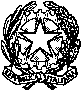 Marca da bollo Euro 16TRIBUNALE DI LECCODOMANDA DI PARTECIPAZIONE A VENDITA SENZA INCANTO – PERSONE GIURIDICHEIl sottoscritto ____________________________________________________________________Nato a ______________________________________ il _________________________________Codice fiscale ___________________________________________________________________Domiciliato presso _______________________________________________________________Telefono: fisso ____________________________ cellulare ______________________________e-mail _______________________________________ fax ______________________________munito di documento di riconoscimento _______________________________________________rilasciato da ________________________________ valido sino al _________________________in qualità di _____________________________________________________________________della Società ___________________________________________________________________con sede in ________________________________ via _________________________________iscritta al Registro delle Imprese di ______________________ al numero ___________________Codice Fiscale _____________________________ Partita Iva ____________________________DICHIARAdi aver preso visione dell’avviso di vendita e della CTU nonché di essere a conoscenza che gliimmobili vengono venduti nello stato di fatto e di diritto in cui si trovano;DICHIARA DI VOLER PARTECIPAREalla vendita senza incanto per la procedura R.G./FALL. N. ______________________________per il lotto __________________ che avrà luogo il giorno ________________________________FA OFFERTAdi acquisto al prezzo di Euro _______________________________________________________dichiarando di voler eseguire il pagamento del saldo prezzo entro ________________ giorni(vedere avviso di vendita) dall’aggiudicazione o altro termine migliorativo ____________________CHIEDE(PER ESECUZIONI)* SI NO: che venga emesso a proprio favore provvedimento del Giudice delle Esecuzioni diliberazione degli immobili pignorati allorquando gli immobili saranno aggiudicati;DICHIARAdi autorizzare il trattamento dei dati personali ai fini della partecipazione alla presente astagiudiziaria, con particolare riferimento all’art.13 del decreto legislativo 30 giugno 2003, n. 196.ALLEGA ALLA PRESENTE DOMANDA1. fotocopia di documento di riconoscimento non scaduto del legale rappresentante /sottoscritto offerente;2. fotocopia del tesserino del codice fiscale del legale rappresentante / sottoscritto offerente;3. fotocopia certificato camerale di data non anteriore a 3 mesi, dal quale risultano anche ipoteri conferiti al sottoscritto offerente;4. procura notarile, ovvero copia della delibera dell’assemblea e/o dell’organo amministrativoattestanti i poteri conferiti al sottoscritto offerente;5. fotocopia attribuzione di partita IVA alla persona giuridica;6. numero ___ assegn_ circolare non trasferibil_ n. _________________________________emesso dall’Istituto di Credito Bancario __________________________________________in data ___________________ intestato a TRIBUNALE DI LECCO procedura R.E./FALL. N.________________________________________________________________di importo pari al 10% del prezzo offerto a titolo di cauzione.Data ___________________                                 TIMBRO DELLA PERSONA GIURIDICAFirma dell’offerente